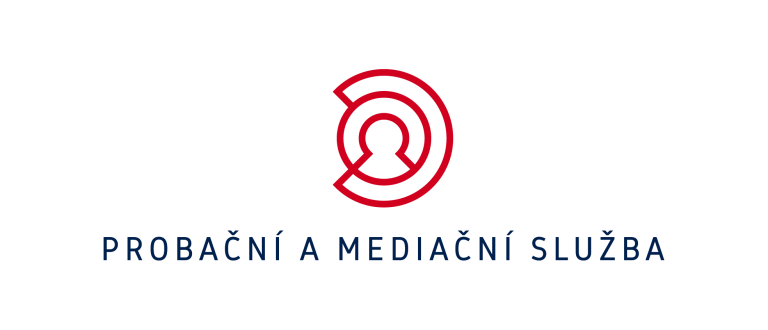 Evropský den obětí trestných činů v datechObecné 22. února 1990 ve Velké Británii podepsána Charta práv obětí s cílem zvýšit mezinárodní povědomí o pomoci a podpoře obětí  Evropský den obětí trestných činů slouží k připomenutí práv obětípostupný pozitivní vývoj v oblasti práv obětí -> angažování státu, přiznání širších práv obětí a větší zájem o péči o oběti -> následovalo přijetí Zákona o obětech trestných činů (2013)Probační a mediační služba na svých střediscích a poradnách pro oběti pomohla od poloviny roku 2013, kdy se vedou oficiální statistiky, do konce roku 2020 více než 45 tisícům obětemv roce 2020 Probační a mediační služba spolupracovala s 4 306 obětmi od poloviny roku 2015 Probační a mediační služba pomohla téměř 200 obětem kybernetické kriminalityv 90 % případů jde o pomoc dospělému, v 5 % seniorovi, zbytek tvoří děti a mladiství48 % obětí s Probační a mediační službou komunikuje telefonicky, 26 % prostřednictvím osobních konzultací, 10 % písemnou formou, 13 % obětí kombinuje telefonickou a písemnou formu, zbytek využívá jiné způsoby komunikaceProbační a mediační služba v 83 % případů spolupracuje s přímou obětí trestné činnosti, zbytek tvoří nepřímé oběti a pozůstalí Poradny pro oběti trestných činů projektu „Proč zrovna já? II“poradny v rámci projektu rozšiřovaly běžnou činnost Probační a mediační službyprojekt ukončen v červnu 2020, od července 2016 celkem podpořeno 4 470 osob, realizováno bylo 14 827 konzultacív současné době využíváme know-how získané v projektu pro další práci s obětmi prostřednictvím poradců na našich střediscíchze dvou třetin přicházejí pro pomoc ženycca 24 % jsou oběti majetkové kriminalitycca 18 % se stalo obětí násilné trestné činnosti39 % lidí si do poraden chodí pro právní informace, 36 % pro psychosociální podporu, 14 % s potřebou týkající se náhrady škody a odškodnění, zbytek další potřebyPotřeby obětípotřeba bezpečí a jistotypotřeba psychosociální podporypotřeba informací a orientace v situacipotřeba spravedlnostipotřeba zadostiučiněnípotřeba přiměřené důvěrypotřeba důstojného přístupupotřeby vůči pachateliJak pomáháme? Poskytujeme podporu a pomoc každému, kdo se cítí být obětí (aniž by muselo být podáno trestní oznámení). Pomáháme při vyrovnávání se s dopady trestného činu. Informujeme o trestním řízení a právech obětí.Podáváme základní právní informace (náhrada škody, peněžitá pomoc, zastupování zmocněncem). Doprovázíme oběti na jednání u soudu, policie, na úřady…Poskytujeme psychosociální podporu. Nabízíme obětem (i pachatelům) restorativní programy, např. mediaci – dobrovolné mimosoudní jednání s pachatelem a obětí za účasti prostředníka.Pomáháme hledat odpovědi na otázky:Jak a kde podat trestní oznámení?Jak získat informace o vyšetřování?Jak uplatnit náhradu škody?Jaké jsou možnosti mimosoudního řešení konfliktu?Kde a jak rychle sehnat právní informace o průběhu trestního řízení?Co dělat v situaci, kdy pachatel odmítá odpovědnost za trestný čin?Jak se vyrovnat s psychickou újmou, pocity bezmoci, deprese, strachu?Komu se můžu anonymně svěřit se svými obavami?Jak se domoci odškodnění?Hlavní zjištění práce s oběťmiPro oběti je nejdůležitější formou podpory vyslechnutí. Oběť nikdy nezapomene na trestný čin.Přestože oběť situaci nezpůsobila, musí investovat energii do nápravy následků.Pro oběti jsou zvláště citlivé okamžiky těsně po činu, po návratu z léčení, při návratu do práce či školy.Vhodnou pomocí lze předejít vzniku posttraumatické poruchy.Oběť je tou osobou, která nejlépe ví, co potřebuje a co jí pomáhá.